Fondation-Friedrich-Ebert Algérie"Appel à candidatures au programme RAJE 11"
La Fondation-Friedrich-Ebert (FES), fondée en 1925, est la plus ancienne fondation politique d’Allemagne. Elle doit son existence et sa fonction à l'héritage politique de Friedrich Ebert, le premier président allemand élu démocratiquement, qui lui a donné son nom. Présente dans plus de 130 pays à travers le monde, elle a ouvert son bureau en Algérie en 2002. Elle axe ses projets en faveur de la société civile, des jeunes et des femmes. Le "Réseau Algérien de Jeunes Engagé.es" RAJE, est un programme de la Fondation-Friedrich-Ebert qui se déroule sur une période d’une année, il est destiné à tous les jeunes qui possèdent la motivation et la volonté nécessaires pour un engagement constructif dans la vie sociopolitique de leur pays. Il a pour but de renforcer la participation citoyenne et politique de la jeune génération. Lancé en 2008, le programme vise à qualifier un nombre sélectionné de jeunes qui pourront prendre, à moyen terme, une position d’acteur et d’actrice dans la vie sociopolitique afin de mieux répondre aux défis de la société algérienne. Pour ces raisons, la Fondation Friedrich Ebert donne la possibilité aux jeunes participant.es au programme de : Se constituer en réseau entre eux/elles et avec des structures de la société civile ;Développer et améliorer leurs capacités de communication, d’analyse et d’intervention ;S’engager dans leurs propres microprojets pour acquérir des expériences et compétences nécessaires ; Participer aux débats sur des thématiques actuelles au niveau national, régional ou international ;Parfaire leurs connaissances politiques et sociales de base.Le programme RAJE est composé de trois piliers principaux : Le programme de formation : Il s’agit d’un cycle de formations sur des thématiques en lien avec le renforcement de capacité communicationnelles, la réflexion stratégique de projet, l’analyse de discours…. Les conférences/débats organisées en présence de personnalités de la scène associative, politique, médiatique… et selon des thèmes en lien avec l’actualité sociopolitique de dimension nationale, régionale et internationale. Les groupes de travail : en groupes, les jeunes seront amené.es à concevoir, écrire et planifier leurs propres microprojets.La FES prendra en charge les frais de transport et d’hébergement des participant.es séléctionné.es pour les différentes rencontres qui auront lieu en moyenne un weekend par mois durant une année, dans différentes wilayas du pays. Comment participer ?Vous avez entre 20 et 30 ans et vous souhaitez vous engager et participer au programme RAJE ; envoyez :Le formulaire de candidature dûment rempli ; Votre CV ou une présentation de votre parcours ;Une lettre de motivation expliquant pourquoi vous souhaitez intégrer le réseau ; Et une lettre de recommandation de votre structure d’engagement (association, syndicat…) ou d’une personne de référence. Par email à l’adresse suivante : info@fes-algeria.org au plus tard le 02 mars 2024 à 23h59, au-delà de cette date aucun dossier ne sera accepté.Des entretiens individuels seront organisés pour sélectionner la vingtaine de participant.es à la nouvelle génération du Réseau Algérien de Jeunes Engagé.es (les 15, 16 et 17 mars 2024 à Alger).Pour plus d’informations, contactez-nous sur l’adresse : info@fes-algeria.orgOu par téléphone au : +213 23 47 36 71 Règles et procédures de candidatureSuite au dépôt de votre dossier, un accusé de réception vous sera automatiquement envoyé par email à l’adresse indiquée sur le formulaire.Tout dossier incomplet ne pourra être traité. La FES se réserve également le droit de refuser les dossiers parvenant après la date limite de dépôt des candidatures.En fonction du nombre de dossiers reçus, la FES pourra procéder à une pré-sélection sur dossier uniquement. Aucune réponse ne sera envoyée aux dossiers non présélectionnés. Dans un délai de 07 jours après la date limite de candidature du 02 mars, un courrier sera envoyé aux candidat.es pré-sélectionné.es pour une participation à l’entretien de sélection finale, qui se déroulera à Alger les 15, 16 et 17 mars 2024, vous serez informé.e de la date exacte et de l’horaire de votre passage. 11ème Promotion du Réseau Algérien de Jeunes Engagé.es (RAJE) Formulaire de candidatureNous vous prions de bien vouloir remplir ce formulaire et de le retourner, accompagné de votre CV, une lettre de motivation et une lettre de recommandation, au plus tard Le 02 mars 2024 à 23h59 à l’adresse mail suivante :
info@fes-algeria.org Date, lieu 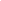 Nom et prénom 
    ☐ M.      ☐ Mme    ☐ M.      ☐ Mme    ☐ M.      ☐ Mme    ☐ M.      ☐ Mme    ☐ M.      ☐ Mme Tél. / E-mailAdresse du domicileDate et lieu de naissanceLien du compte FacebookEtudes (Université ou institut, domaine d’études, centres d’intérêt…) Expériences professionnelles (Positions, principales fonctions)Activités sociales (Initiatives communautaires, associatives, travail social, projets)Niveau de languesArabe :Français :Anglais :Autre :      Courant☐☐☐☐Bon☐☐☐☐Intermédiaire☐☐☐☐Basic☐☐☐☐Basic☐☐☐☐Par quel biais l’information sur le programme RAJE vous a été parvenue ? Quel(s) bénéfice(s) espérez-vous tirer de votre adhésion au programme RAJE ? (Motivation de votre demande)Quelles sont les thématiques qui vous intéressent et dans lesquelles vous souhaitez vous engager ? et pourquoi ? Quels sont –à votre avis- les défis majeurs de l’Algérie ?Quel constat faites-vous de la situation actuelle du pays ? Quelles sont les perspectives d’après vous ? (1500 caractères max.)Quelles opportunités voyez-vous pour la jeune génération dans votre pays ? (1000 caractères max.) 